Publicado en Toledo el 26/03/2020 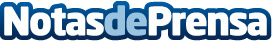 COSITAL CLM y Junta forman on-line a la bolsa de interinos para cubrir vacantes del colectivo en la regiónDe este curso, impartido de manera telemática y que está siendo prestado al igual que el año anterior por compañeros y compañeras de COSITAL CLM, se benefician los integrantes de la bolsa de interinosDatos de contacto:Javier Bravo606411053Nota de prensa publicada en: https://www.notasdeprensa.es/cosital-clm-y-junta-forman-on-line-a-la-bolsa Categorias: Derecho Castilla La Mancha E-Commerce Cursos http://www.notasdeprensa.es